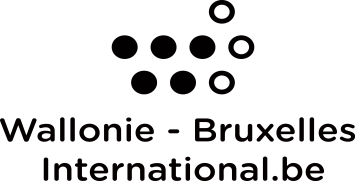 Appel à projets CONFAP-WBI : ANNEXE IIPolitique de traitement de vos données à caractère personnel1. OBJET Wallonie-Bruxelles International (ci-après, « WBI»), organisme d’intérêt public, accorde une grande importance au respect et à la protection de vos données à caractère personnel qu’elle est amenée à traiter dans le cadre de l’appel à projets CONFAP-WBI.WBI s’engage à traiter vos données à caractère personnel (ci-après, « données ») de manière licite, loyale et transparente conformément à la législation en vigueur.Dans cette notice, WBI a souhaité vous informer de manière claire et complète sur la façon dont vos données sont traitées durant l’entièreté du traitement de votre demande de l’appel à projets CONFAP-WBI.2. COORDONNÉES DU RESPONSABLE DU TRAITEMENT ET DU DÉLÉGUÉ À LA PROTECTION DES DONNÉES2.1. Responsable du traitement de vos données :Wallonie-Bruxelles International, organisme d'intérêt publicPlace Sainctelette 21080 Bruxelles BelgiqueN° 0810.888.623.2.2. Délégué à la protection des données. Pour toute question, remarque ou réclamation relative à vos droits ou au traitement de vos données, veuillez contacter le Délégué à la protection des données en spécifiant explicitement votre demande. Le Délégué à la protection des données de WBI peut être contacté à l’adresse suivante : dpo2@wbi.be. 3. SOURCE DES DONNÉES, DONNÉES TRAITÉES ET FINALITÉS DU TRAITEMENT3.1. Source. WBI ne collectera pas de données vous concernant via d’autre source que vous-même.3.2. Données. Durant votre parcours au sein de l’appel à projets CONFAP-WBI, WBI sera amenée à collecter et à utiliser les données suivantes vous concernant : données d’identification (nom et prénom du porteur de projet), données sur les caractéristiques personnelles (sexe).3.3. Finalités. Ces données ne seront traitées ou utilisées par WBI que dans la mesure où cela est nécessaire pour traiter votre demande de l’appel à projets CONFAP-WBI et pour assurer la bonne exécution de votre demande.4. DURÉE DE CONSERVATION DE VOS DONNÉES Dans le cas où votre candidature ne serait pas acceptée, WBI conservera uniquement les données suivantes vous concernant, et ceci pendant une période de 5 ans maximum : nom, prénom et genre.Dans tous les autres cas, WBI archivera l’ensemble de vos données dans un fichier informatisé et sécurisé. La conservation de vos données par WBI est nécessaire à des fins statistiques mais également afin qu’elle puisse être en mesure de remplir son obligation de reporting auprès des autorités de tutelle et de contrôle. En outre, l’accès à ces données archivées est strictement limité aux personnes habilitées à les traiter aux fins décrites ci-avant.5. PARTAGE DE VOS DONNÉESHormis les cas décrits ci-après, WBI ne partagera en aucun cas vos données avec des tiers.5.1. Sous-traitants. Afin d’héberger les moyens informatiques permettant la mise en œuvre de l’appel à projets CONFAP-WBI, WBI recourt aux services d’un prestataire informatique. Des dispositions contractuelles ont été mises en place avec ce sous-traitant pour garantir qu’il n'utilise pas vos données personnelles à d'autres fins que celles précisées par WBI et qu’il dispose de mesures de sécurité appropriées pour se prémunir contre le traitement non autorisé ou illégal de vos données personnelles et contre la perte accidentelle ou la destruction ou la détérioration de vos données personnelles.5.2. Membres du personnel de WBI. Les agents de WBI (personnel local et à l’étranger) sont susceptibles de recevoir vos données personnelles afin d’exécuter les tâches qui leurs sont confiées. Ces agents ont uniquement accès aux données personnelles qui sont nécessaires à l’exécution de leurs tâches.5.3. Transferts de vos données en dehors de l’Espace Economique Européen (EEE). Lorsque vous effectuez un déplacement dans un pays situé en dehors de l’EEE, il est possible que des transferts de données puissent s’opérer entre le service bilatéral de WBI située en Belgique et notre réseau d’agents à l’étranger (Délégation générale Wallonie-Bruxelles, CSA, Hub.Brussels, CEC, Ambassade et Consulat de Belgique) en poste dans ce pays. Dans une telle hypothèse, et lorsque que ce pays n’est pas reconnu par la Commission européenne comme assurant un niveau de protection adéquat, WBI met tout en œuvre pour s’assurer que les données soient traitées conformément au RGPD notamment par la transmission d’instructions claires et précises quant à la manière dont les données peuvent être traitées.5.4. Evaluateurs externes. 6. VOS DROITS RELATIFS AU TRAITEMENT DE VOS DONNEESConformément à la législation en vigueur, vous bénéficiez d’un droit d’accès, de rectification, de portabilité et d’effacement de vos données. Vous pouvez également, pour des motifs légitimes, vous opposer au traitement des données vous concernant. Ces droits peuvent être exercés en adressant une demande à notre Délégué à la protection des données à l’adresse suivante : dpo2@wbi.be. 7. INFORMATIONS COMPLÉMENTAIRES ET COORDONNÉES DE L’AUTORITÉ DE CONTRÔLEPour toute information complémentaire concernant le traitement des données par WBI vous pouvez contacter notre Délégué à la protection des données ou consulter notre Politique vie privée à l’adresse suivante : http://www.wbi.be/page/vie-privee. En cas de contestation d’une décision du Délégué à la protection des données ou pour toutes autres contestations concernant le traitement de vos données personnelles, vous disposez du droit d’introduire gratuitement une réclamation auprès de : Autorité de protection des données, Rue de la Presse, 35, 1000 Bruxelles – Tél. : +32 (0)2 274 48 00 – E-mail: contact@apd-gba.be.